КартофелеводствоВлияние комплексного препарата микроэлементов ОЖЗ на морфогенез растений картофеля in vitro / А. Л. Бакунов [и др.] // Известия Оренбургского государственного аграрного университета. – 2019. – № 3. – С. 111–113.Влияние микроудобрения Силиплант на продуктивность картофеля (Solanum tuberosum l.) и его устойчивость к болезням в условиях московской области / С. В. Васильева [и др.] // Проблемы агрохимии и экологии. – 2019. – № 2. – С. 42–47.Влияние сроков удаления ботвы на урожайность и качество раннеспелых сортов картофеля при выращивании на семенные цели в условиях Смоленской области / Л. К. Чехалкова [и др.] // Овощи России. – 2019. – № 3. – С. 99–103.Вознюк, В. П. Сорт картофеля Смак / В. П. Вознюк, И. В. Ким, Д. И. Волков // Дальневосточный аграрный вестник. – 2019. – № 2. – С. 6–13.Лукьянова, М. В. Эффективность применения препаратов с физиологически активными свойствами при выращивании картофеля (Solanum tuberosum L.) / М. В. Лукьянова, Н. В. Верховцева // Проблемы агрохимии и экологии. – 2019. – № 2. – С. 31–37.Новые элементы оценки морфогенеза in vitro материала картофеля / Е. В. Овэс [и др.] // Вестник Мичуринского государственного аграрного университета. – 2019. – № 2. – С. 58–62.Партоев, К. Продуктивность сортов картофеля в горных агроэкологических условиях таджикского и афганского Бадахшана / К. Партоев, И. С. Нихмонов, М. К. Гулов // Известия Оренбургского государственного аграрного университета. – 2019. – № 3. – С. 109–110.Сердеров, В. К. Изменение содержания сухого вещества и крахмала в клубнях картофеля в зависимости от условий возделывания / В. К. Сердеров, Т. Г. Ханбабаев, Д. В. Сердерова // Овощи России. – 2019. – № 2. – С. 80–83.Способ получения асептических эксплантов картофеля в культуре in vitro / А. А. Чураков [и др.] // Вестник Красноярского государственного аграрного университета. – 2019. – № 5. – С. 16–21.Сычёв, В. Г. Эффективность применения карбамида с ингибитором уреазы на картофеле / В. Г. Сычёв, Н. И. Аканова, М. М. Визирская // Овощи России. – 2019. – № 3. – С. 104–108.Устименко, И. Ф. Влияние различных сроков применения препарата Гидрогумат на урожайность и качество картофеля / И. Ф. Устименко, С. В. Бавровский, С. М. Фёдорова // Известия Оренбургского государственного аграрного университета. – 2019. – № 2. – С. 77–79.Чехалкова, Л. К. Особенности возделывания нового сорта картофеля Смоляночка / Л. К. Чехалкова, А. М. Конова, А. Ю. Гаврилова // Овощи России. – 2019. – № 4. – С. 93–97.Экологическая пластичность и стабильность сортов картофеля селекции Костанайского НИИСХ / Н. В. Глаз [и др.] // Дальневосточный аграрный вестник. – 2019. – № 2. – С. 13–22.Эффективность применения биопрепаратов для защиты картофеля от болезней в условиях дельты Волги / О. Г. Корнева [и др.] // Вестник Мичуринского государственного аграрного университета. – 2019. – № 2. – С. 69–72.Составитель: Л. М. Бабанина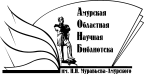 «Амурская областная научная библиотека имени Н.Н. Муравьева-АмурскогоОтдел библиографии и электронных ресурсов